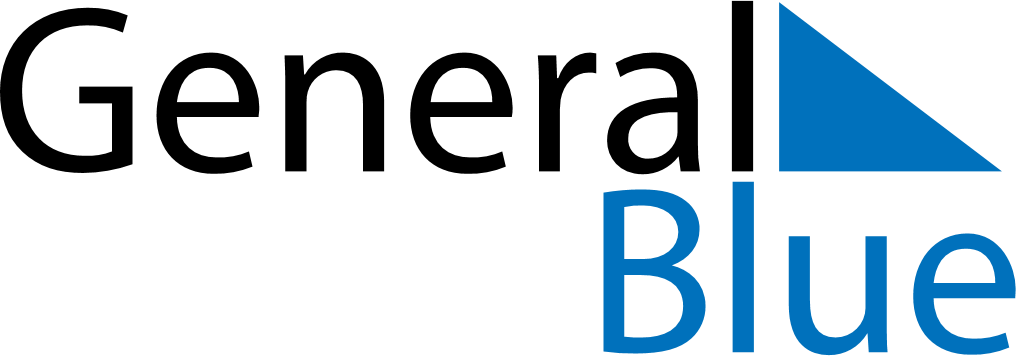 August 2027August 2027August 2027BoliviaBoliviaMondayTuesdayWednesdayThursdayFridaySaturdaySunday12345678Independence Day910111213141516171819202122Flag Day232425262728293031